Beth yw manteision a diffygion y frenhiniaeth yng nghyd-destun Prydain?A ddylai'r Deyrnas Unedig droi'n wladwriaeth ffederal?Ym mha ffyrdd y mae Prydain Fawr wedi elwa yn sgil poblyddiaeth?A ddylai mewnfudo i'r Deyrnas Unedig gael ei reoli'n arbennig o llym? Dylai Prydain sicrhau ei bod yn parhau'n rym niwclear. Trafodwch. Mae'r Berthynas Arbennig rhwng y Deyrnas Unedig a'r Unol Daleithiau yn gryfach ac yn bwysicach na'r berthynas rhwng y DU a'r Undeb Ewropeaidd. Trafodwch.Cyferbynnwch a chymharu'r system Cyntaf i'r Felin â system o gynrychiolaeth gyfrannol. Pa un, yn eich barn chi, sydd fwyaf addas ar gyfer gwleidyddiaeth gyfoes?Terfysgaeth yw'r bygythiad mwyaf i ddiogelwch gwladol Prydain. Trafodwch.Dylai Prydain ystyried gadael Sefydliad Cytuniad Gogledd Iwerydd (NATO). Trafodwch. Mae'r modd y mae llywodraeth Prydain wedi ymdrin ag argyfwng y Coronafeirws wedi bod yn broblematig. Trafodwch.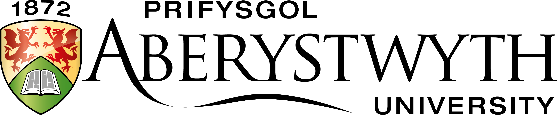 Arholiad MynediadMai 2021GWLEIDYDDIAETHAmser: 1.5 awr (90 munud)Atebwch DDAU gwestiwnGWLEIDYDDIAETHAmser: 1.5 awr (90 munud)Atebwch DDAU gwestiwn